ТУРИЗЪМ - СВОБОДЕН ДОСТЪП - Природен парк „Витоша“Ако искате да бъдете на чист въздух и да се разходите, опознавайки близката планина „Витоша“ и да видим родния си град от високо, ако искате да помогнете да запазим природата чиста, ако искате да научите повече за своите възможности,  включете се в туристическите ни предложения и опитайте!       Координатор  -  Иван Делчев – тел. за контакт: +359 889 47 55 67 За повече информация и записване: +359  2 958 28 47; е-mail: USSH@abv.bg; sonia_hr@abv.bg Забележка: За участие в туристическата дейност е необходимо предварително записване /минимум един ден преди посочените дати/, подходяща за сезона туристическа екипировка, както и билети за градски транспорт. Предвид специфика на туристическите маршрути препоръчваме заявилите желание участници да се включат, да имат подкрепителен пакет /напр. сандвич и вода/ и да са физически подготвени за преход в рамките на  няколко часа. 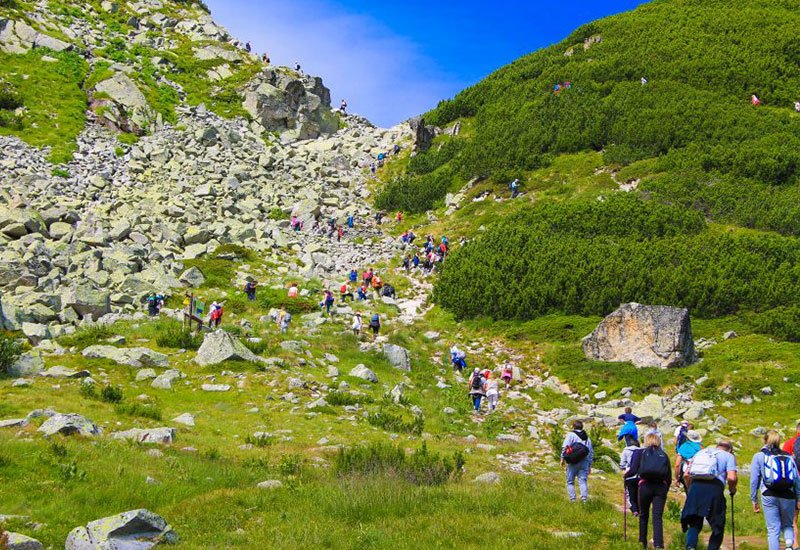 ДЕНГРАФИК Примерни туристически маршрути Примерни туристически маршрути Вторник  иЧетвъртък    от 21.06.2021  до 30.07.2021             от 9:00 до15:30Разходка в Южен парк /начална точка: голямата поляна при входа на Южен парк, бул. Гоце Делчев/ Разходка в Южен парк /начална точка: голямата поляна при входа на Южен парк, бул. Гоце Делчев/ Вторник  иЧетвъртък    от 21.06.2021  до 30.07.2021             от 9:00 до15:30Княжево –м.  Бялата ВодаКняжево – м. ДендрариумКняжево –м.  Златните мостовеНачална точка: последна спирка на трамвай №5- Княжево/заместваща линия от автобуси/Вторник  иЧетвъртък    от 21.06.2021  до 30.07.2021             от 9:00 до15:30Драгалевци – Драгалевски манастир- Начална точка: площад Драгалевци, сп. автобус № 64 с начални спирки - Хладилника и Център по Хигиена Драгалевци – Драгалевски манастир- Начална точка: площад Драгалевци, сп. автобус № 64 с начални спирки - Хладилника и Център по Хигиена Вторник  иЧетвъртък    от 21.06.2021  до 30.07.2021             от 9:00 до15:30Бояна – Боянска църква – Боянски водопадНачална точка: Боянското ханче - сп. автобус № 64 с начални спирки - Хладилника и Център по Хигиена и №63 нач. сп. бул. Цар Борис ІІІ.Бояна – Боянска църква – Боянски водопадНачална точка: Боянското ханче - сп. автобус № 64 с начални спирки - Хладилника и Център по Хигиена и №63 нач. сп. бул. Цар Борис ІІІ.